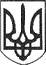 РЕШЕТИЛІВСЬКА МІСЬКА РАДАПОЛТАВСЬКОЇ ОБЛАСТІВИКОНАВЧИЙ КОМІТЕТРІШЕННЯ26 листопада 2021 року                                                                                 №  362Про направлення до суду подання про  призначення К******* О.О. опікуном над К******* Л.В.	Керуючись ст. ст. 39, 58, 60, 62, 63 Цивільного Кодексу України, пп. 4 п. б частини першої ст. 34, п. 3 частини четвертої ст. 42, частиною шостою ст. 59 Закону України „Про місцеве самоврядування в Україні”, Правилами опіки та піклування, затвердженими спільним наказом Державного комітету України у справах сім’ї та молоді, Міністерства освіти України, Міністерства охорони здоров’я України, Міністерства праці та соціальної політики України від 26.05.1999 № 34/166/131/88, ухвалою Решетилівського районного суду у справі 546/999/21, розглянувши заяву та подані документи К********** О.О., відповідно до протоколу засідання опікунської ради при виконавчому комітеті від 24 листопада 2021 року № 7, виконавчий комітет Решетилівської міської радиВИРІШИВ:	Затвердити текст подання про призначення К******** О*******О******* опікуном над К******* Л******* В******** у разі визнання її недієздатною та направити його до суду (додається). Міський голова								О.А. Дядюнова